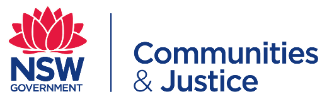 Sections 1, 2, 3 and 4 of this form include mandatory questions* which must be completed for all children and young people whenever this form is submitted. Please also complete the section(s) of this form relevant to the change of circumstance that you are updating.Information of the individual providing the change of circumstances:Child/young person’s details: Child/young person’s caseworker: 	 Change of caseworker   Change of case management   Confirm current caseworker  Change of placement/carer:	Additional change of circumstances Change of school/educational setting (preschool, alternative education/TAFE):6. 	 Change of service provider: 7. 	 Change of legal status:Please note: the child/young should not be placed on the OOHC Health Pathway if the Minister does not have parental responsibility for the aspect of their Health. The child/young person should not be placed on the OOHC Education Pathway if the Minister does not have parental responsibility for the aspect of their Education. 8.	 Child or young person is preparing to or has exited statutory care9.	 Other:Instructions for completing and submitting the form:Step 1: Completing the form: Complete the form, ensuring you have attached relevant information. Please Note:Court orders do not need to be attached to this form. DCJ is legally required to provide court orders directly to schools when a child/young person enters care to ensure their safety and that parental contact orders are not breached. Ensure spelling of the child’s name (based on their birth certificate) and court order dates are accurate to ensure this form can be processed by Health and Education.Step 2: Sending the form: DCJ and NGO caseworkers in the following districts ONLY, please send your form to the dedicated e-mail listed below. It will then be sent to the OOHC Health Coordinator or appropriate Department of Education contact:All other Districts email the completed form to:Education:Government School to oohc.cps@det.nsw.edu.au Catholic School: to the School Principal and cc oohc.cps@det.nsw.edu.au Independent School: to the School Principal and cc oohc.cps@det.nsw.edu.auHealth: Relevant OOHC Health Coordinator. See here for contact details.Step 3: Saving the Form: Ensure a copy of the Change of circumstance/detail’s Form for a child/young person is saved on their file either in ChildStory for DCJ caseworkers or for NGOs their record management system. Name:* Agency name:*Date:*Phone:*Email:*Manager’s Name:* Manager’s Phone:*Email:*DCJ CSC or Agency:*Signature:*Date:*Child/young person’s name – as per birth certificate:*Child/young person’s name – as per Medicare card if different to birth certificate:*Previously named or also known as:Currently known as/preferred name:*      If it is different to their legal name      If it is different to their legal name      If it is different to their legal nameContact details:Address:*Phone: *Email: (can include email and/or phone for young person if they consent to providing)  Same address as carer Y/NY	NDate of birth:*Gender:*Aboriginality: Y/N Y	NCultural background:  Previous detailsPrevious detailsCurrent/new detailsCurrent/new detailsName of previous caseworker*: Name of new caseworker*: DCJ CSC/Agency*DCJ CSC/Agency*CaseworkerContact details:Address*:Phone*:Email:Caseworker Contact details:Address*:Phone*:Email:Date of change:Previous detailsPrevious detailsCurrent/new detailsCurrent/new detailsName of previous carer*:Name of current/new carer*: Contact details:Address*:Phone*:Email*:Contact details:Address*:Phone*:Email:Placement period: Date placement commenced:Type of placementType of placementPrevious details Previous details Previous details Current/new detailsCurrent/new detailsName of school:Name of school:Principal’s name:Principal’s name:Principal’s contact details:Address:Phone:Email:Principal’s contact details:Address:Phone:Email:Date of starting new school:Date finished at school:Copy of previous Education plans, reports and records requested from previous schoolCopy of previous Education plans, reports and records requested from previous schoolIs the child in a supported in a class (If yes  include details)Previous details Previous details Current/new detailsCurrent/new detailsName of key practitioner: Address:Phone:Email:Name of key practitioner: Address:Phone:Email:Name of General  practitioner (if different from above):  Contact details:Address:Phone:Email:Name of General practitioner (if different from above): Contact details:Address:Phone:Email:Health services: (include name and contact details for relevant provider)PediatricianAllied health (psychologist, OT, speech)Child and Family Health ServicesHealth services: (include name and contact details for relevant provider)PediatricianAllied health (psychologist, OT, speech)Child and Family Health ServicesDisability Services:NDIS Plan active (Y/N):Local Area Coordinator (include name and contact details):Y	NDisability Services:NDIS Plan active (Y/N):Local Area Coordinator (include name and contact details): Y	NDisability services: Other: (include name and contact details for relevant provider):Behaviour SupportTherapeutic ServicesOtherDisability services:Other: (include name and contact details for relevant provider):Behaviour SupportTherapeutic ServicesOtherCopy of previous plans and reports included?Date of starting new service:Previous Order details:Previous order details:  Date commenced:Date expired:Allocation of PR to:New Order details:Interim or Final Date commenced:Date to expire:Does the Minister hold all aspects of parental responsibility for the child/young person? Y/NFor Health Pathway If no, does the Minister hold PR for the aspects of health? Y/NDoes the Minister hold joint parental responsibility for the aspect of health? Y/NFor Education Pathway If no, does the Minister hold PR for the aspects of education? Y/NDoes the Minister hold joint parental responsibility for the aspect of education? Y/NY	NY	NY	NReason why child/young person has exited care:  Restoration Y/N  Guardianship Y/NAdoption Y/NLeaving care (turning 18) Y/N  Date commenced:Y	NE.g. Such as significant issues relevant to the safety, welfare wellbeing of the child/young person